Western Australia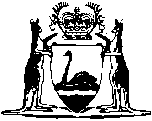 Land Tax Act 1948		This Act was repealed by the Land Tax Act 1976 s. 3(1) (No. 13 of 1976) as at 1 Jul 1976.		There are no Word versions of this Act, only PDFs in the Reprinted Acts database are available.